Графік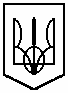 роботи басейну під час осінніх канікул з 24.10.16 по 28.10.16Директор школи                                   Л.В. ХмеленкоНазва заходуДата проведення, часКласВідповідальний24.10.2016 р.24.10.2016 р.24.10.2016 р.24.10.2016 р.Вчуся плавати 1000 - 11001 - 4Щукін С.В.Плавання вільним стилем1100 – 12001 - 4Щукін С.В.Естафети, змагання1200 – 13005 - 7Щукін С.В.Заняття секції 1300 – 14007 - 11Щукін С.В.25.10.2016 р.25.10.2016 р.25.10.2016 р.25.10.2016 р.Заняття секції1000 - 11001 - 4Щукін С.В.Естафети, змагання1100 – 12001 - 4Щукін С.В.Ігри на воді1200 – 13005 - 7Щукін С.В.Вчуся плавати 1300 – 14007 - 11Щукін С.В.26.10.2016 р.26.10.2016 р.26.10.2016 р.26.10.2016 р.Ігри на воді1000 - 11001 - 4Щукін С.В.Вчуся плавати. Індивідуальні заняття1100 – 12001 - 4Щукін С.В.Заняття секції1200 – 13005 - 7Щукін С.В.Плавання вільним стилем1300 – 14007 - 11Щукін С.В.27.10.2016р.27.10.2016р.27.10.2016р.27.10.2016р.Плавання вільним стилем1000 - 11001 - 4Щукін С.В.Вчуся плавати 1100 – 12001 - 4Щукін С.В.Заняття секції1200 – 13005 - 7Щукін С.В.Естафети, змагання1300 – 14007 - 11Щукін С.В.28.10.2016р.28.10.2016р.28.10.2016р.28.10.2016р.Вчуся плавати 1000 - 11001 - 4Щукін С.В.Ігри на воді1100 – 12001 - 4Щукін С.В.Естафети, змагання1200 – 13005 - 7Щукін С.В.Заняття секції1300 – 14007 - 11Щукін С.В.